ABBREVIAZIONI DEI LIBRI DELLA SACRA BIBBIA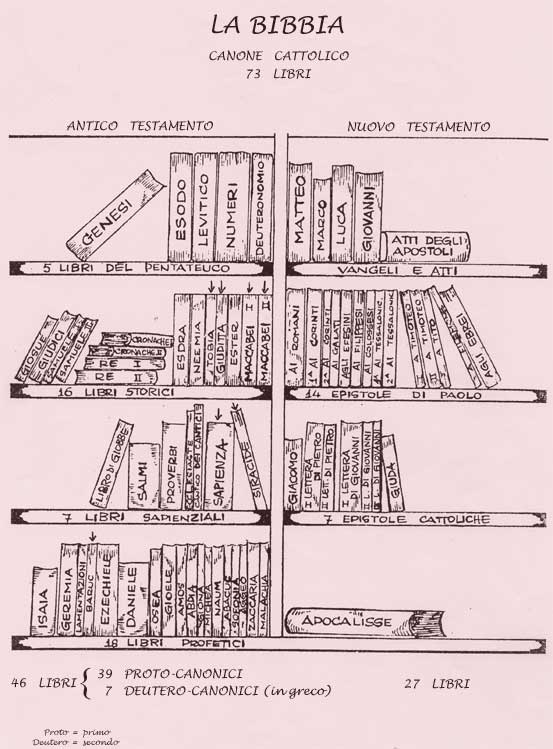 Antico TestamentoGenesiGenEsodoEsLeviticoLvNumeriNmDeuteronomioDtGiosuèGsGiudiciGdcRutRt1Samuele1Sam2Samuele2Sam1Re1Re2Re2Re1Cronache1Cr2Cronache2CrEsdraEsdNeemiaNeTobiaTbGiudittaGdtEsterEst1Maccabei1Mac2Maccabei2MacGiobbeGbSalmiSalProverbiPrQoèletQoCanticoCtSapienzaSapSiracideSirIsaiaIsGeremiaGerLamentazioniLamBarucBarEzechieleEzDanieleDnOseaOsGioeleGlAmosAmAbdiaAbdGionaGnMicheaMiNaumNaAbacucAbSofoniaSofAggeoAgZaccariaZcMalachiaMlNuovo TestamentoMatteoMtMarcoMcLucaLcGiovanniGvAttiAtRomaniRm1Corinzi1Cor2Corinzi2CorGalatiGalEfesiniEfFilippesiFilColossesiCol1Tessalonicesi1Ts2Tessalonicesi2Ts1Timoteo1Tim2Timoteo2TimTitoTtFilemoneFmEbreiEbGiacomoGc1Pietro1Pt2Pietro2Pt1Giovanni1Gv2Giovanni2Gv3Giovanni3GvGiudaGdApocalisseAp